暑修開課意願調查操作手冊使用IE瀏覽器、Google Chrome均可。首先進入本校網頁首頁(http://www.nfu.edu.tw)，選擇「使用者入口」中「在校生」進入，如下圖所示：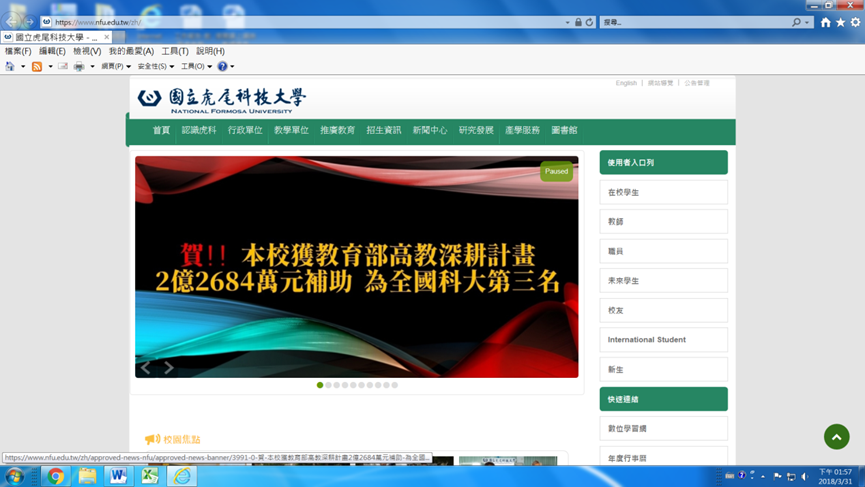 選擇個人資訊→校務eCare進入，如下圖所示: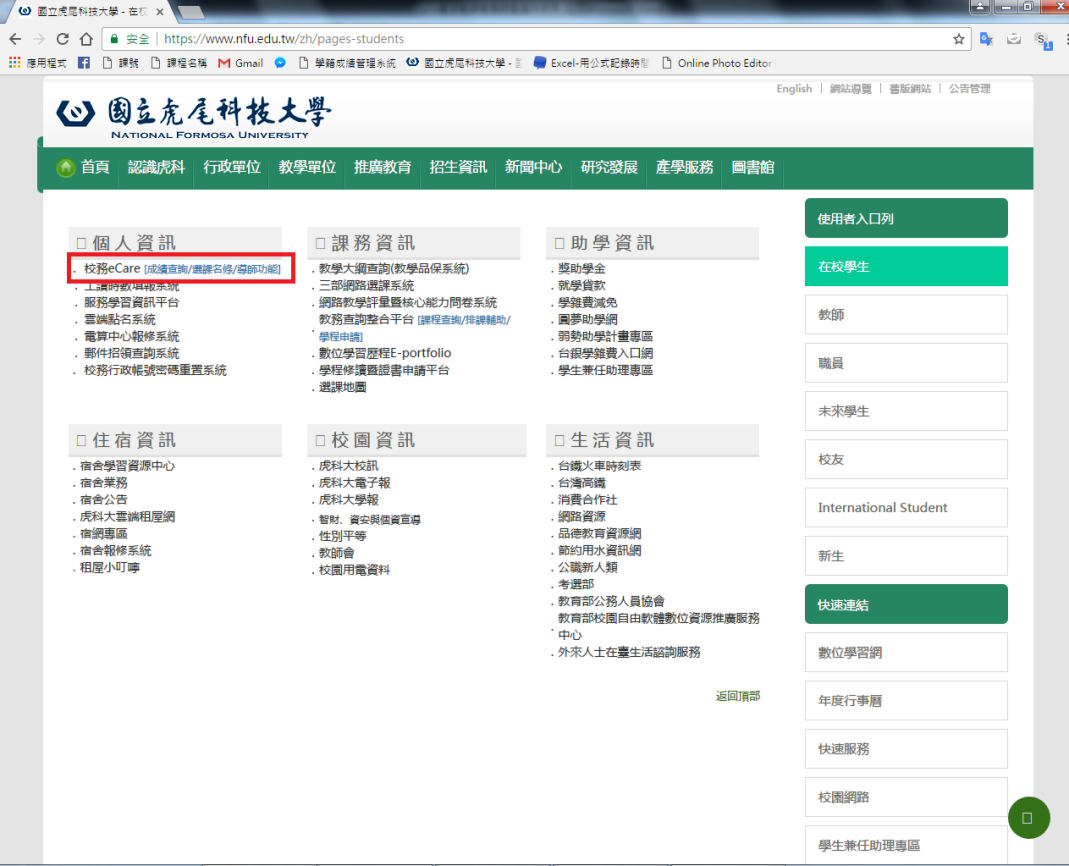 系統會自動連結「校務行政.E化資訊平台」，如下圖所示:登入系統，如下圖所示: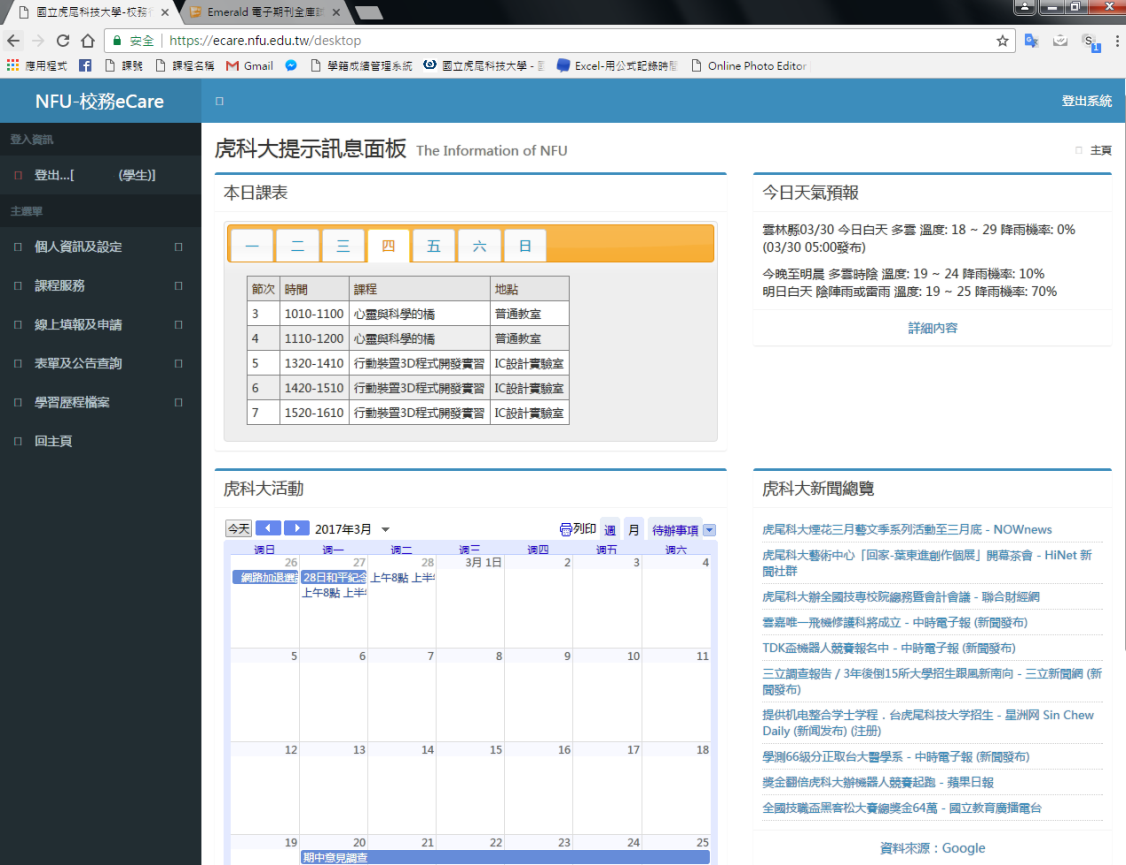 「暑修意願調查」登入後，系統會自動顯示使用者有重修需求且符合暑修意願調查資格的科目，請於有暑修開課需求的科目前，勾選核取方塊，如下圖所示:點選確定→跳出訊息視窗，詢問是否確定，如下圖所示:(若無暑修意願則點選取消按鈕)暑修意願調查申請成功，如下圖所示:1.暑修意願調查僅供開課參考≠暑修選課。 2.暑修意願調查時間：111年4月25 日至111年 4月27 日，請注意開放時間。AM9：00至PM9：00。 3.欲參加暑修同學需自行上網暑修選課。4.暑修第一階段選課時間：111年6月13日至111年6月14日5.暑修第二階段選課時間：111年7月4日至111年7月5日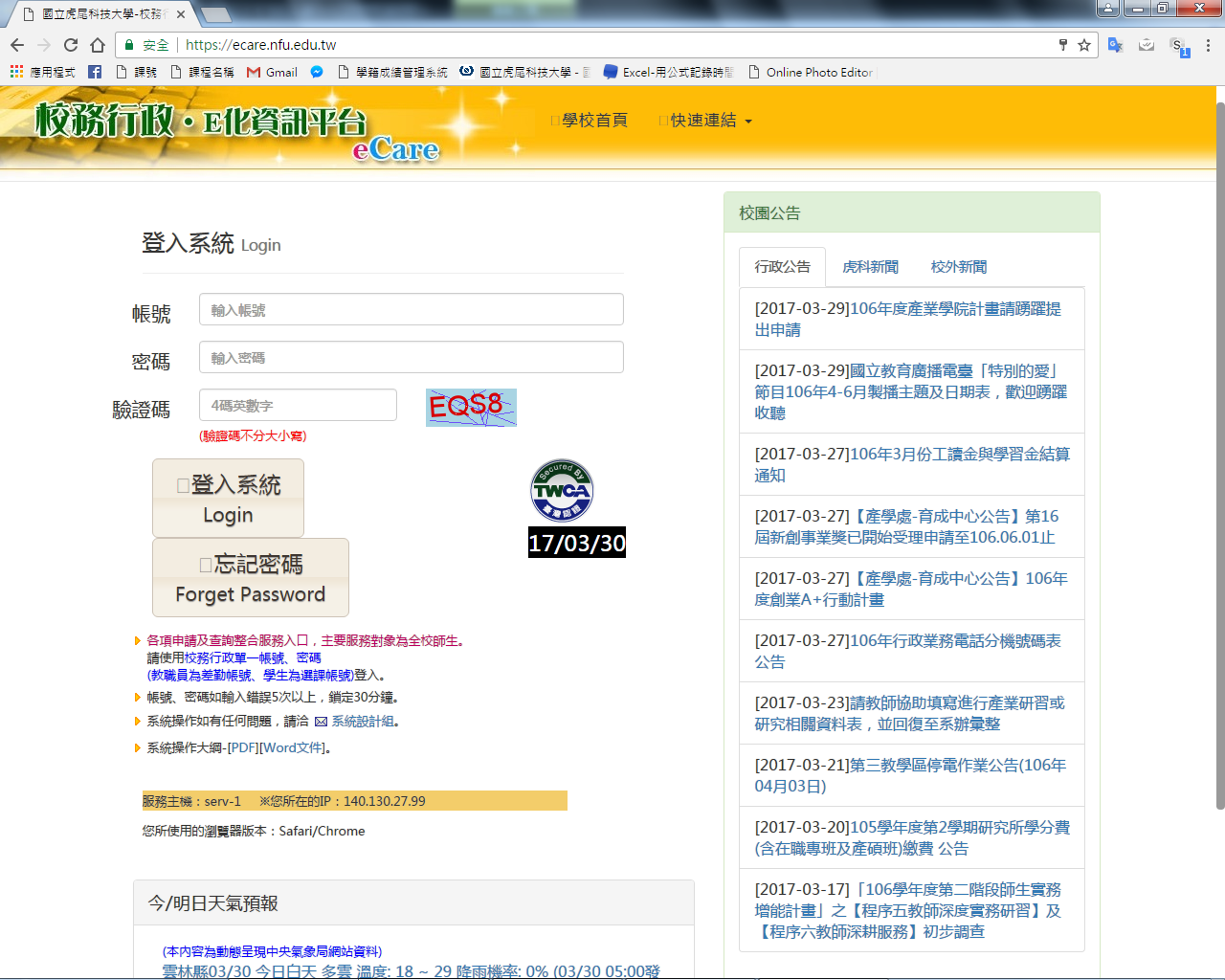 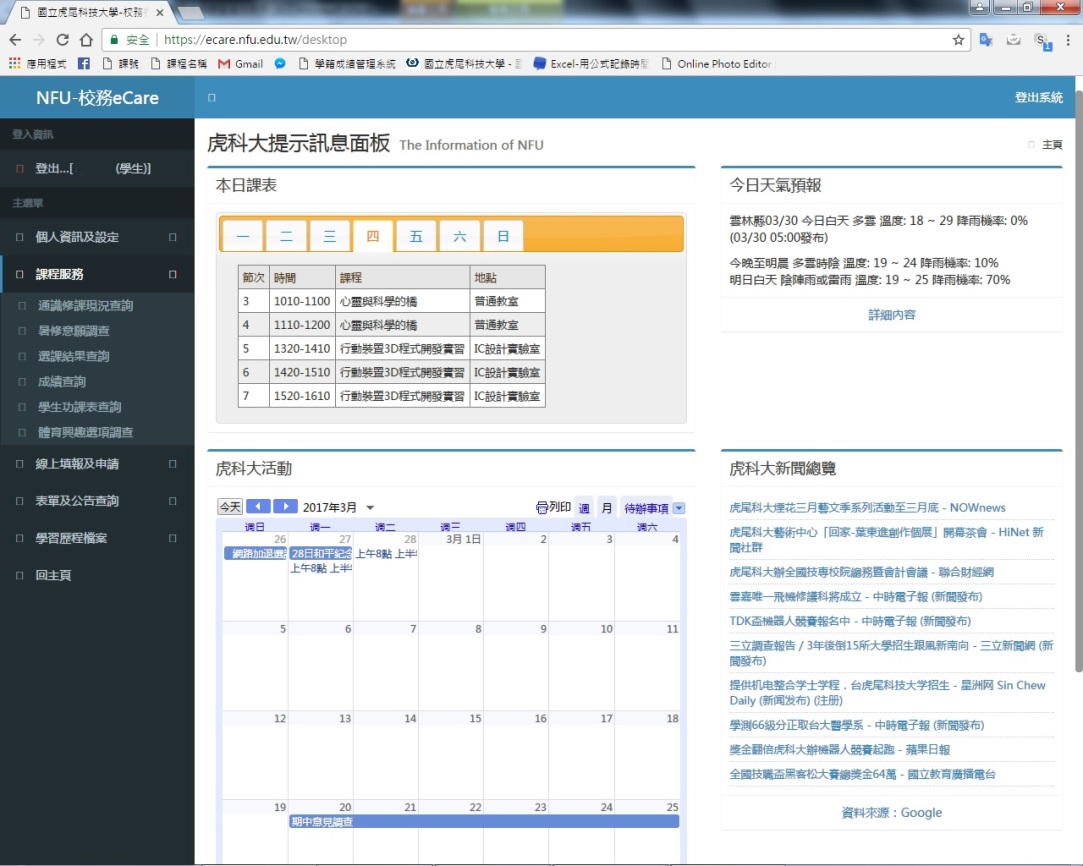 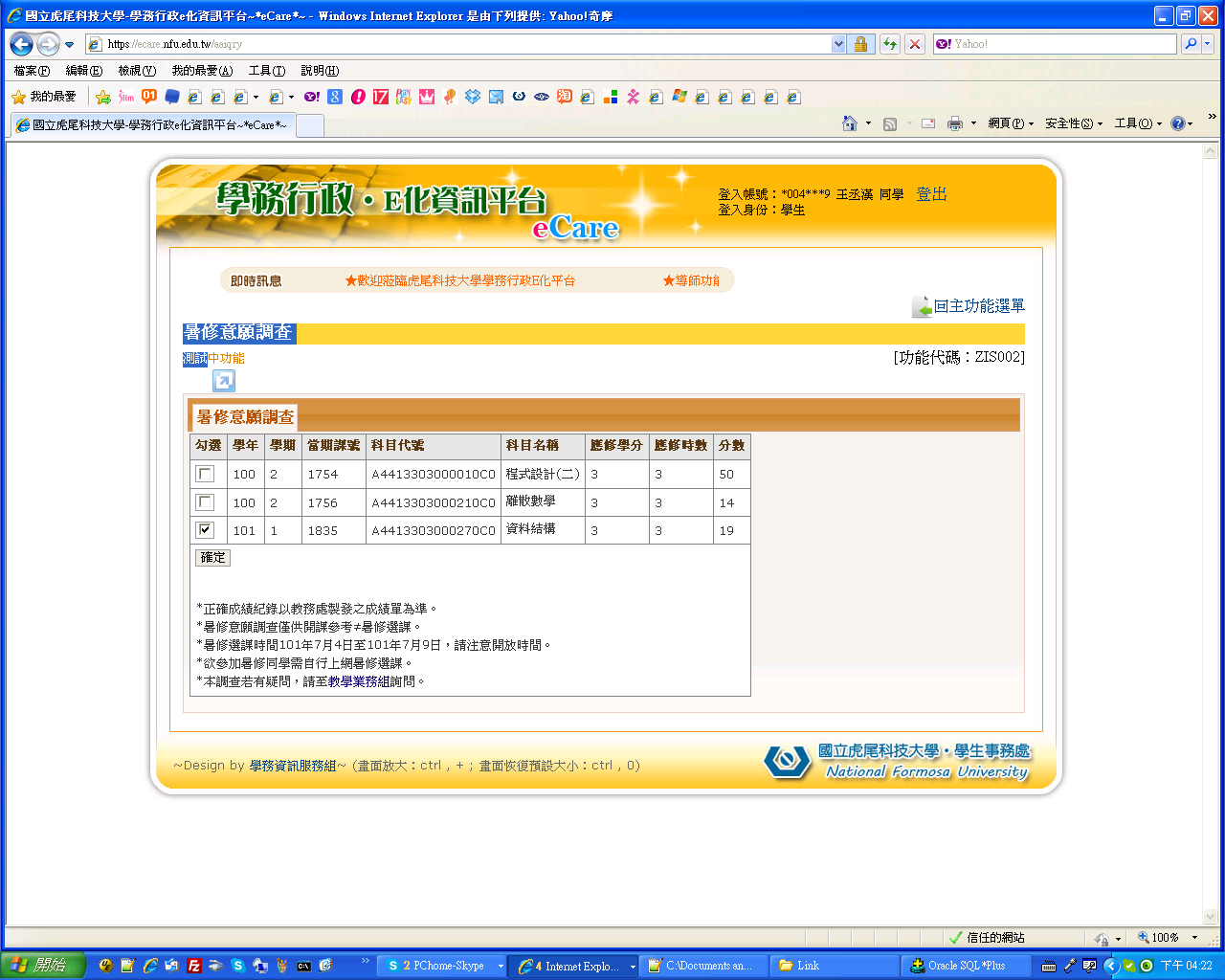 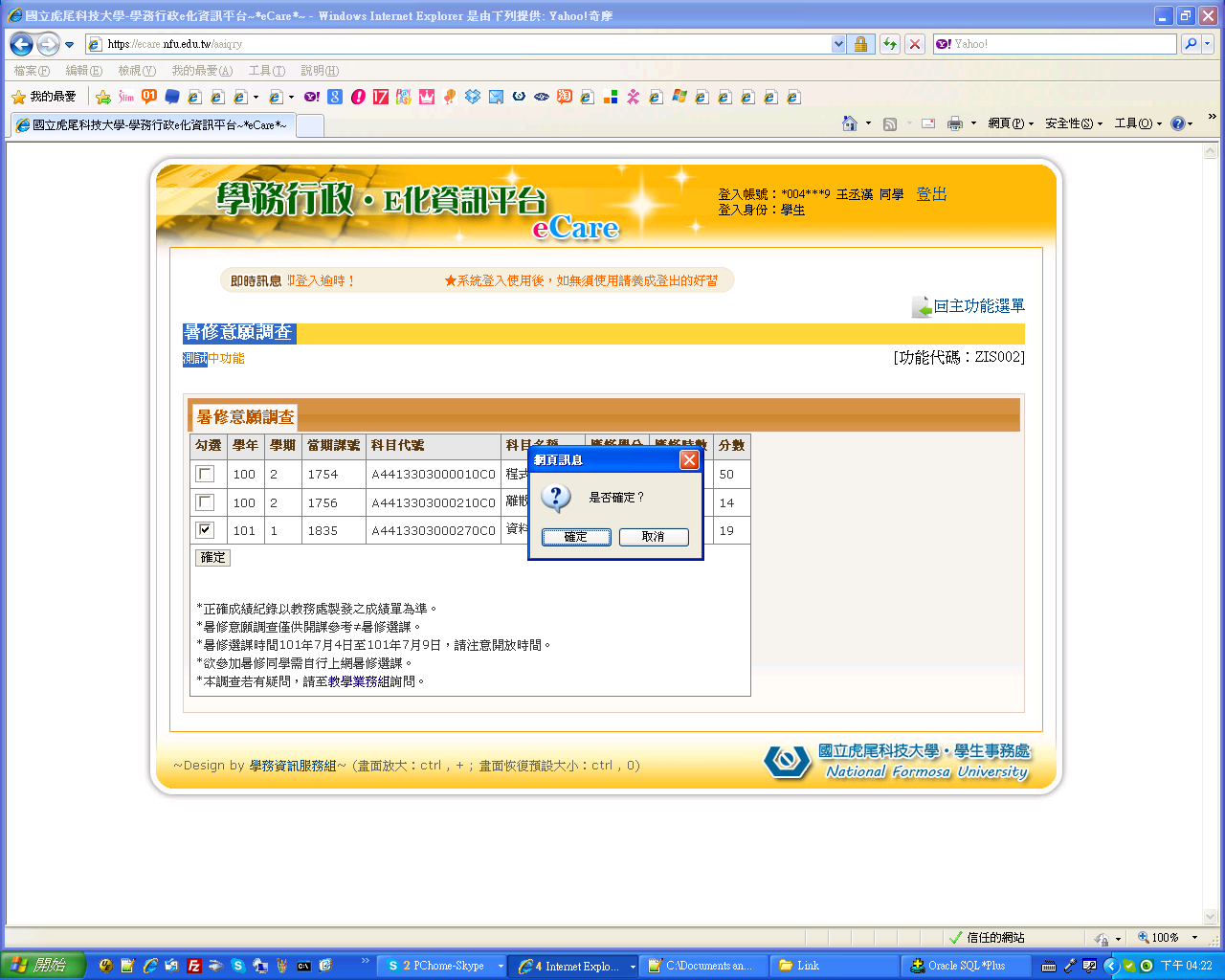 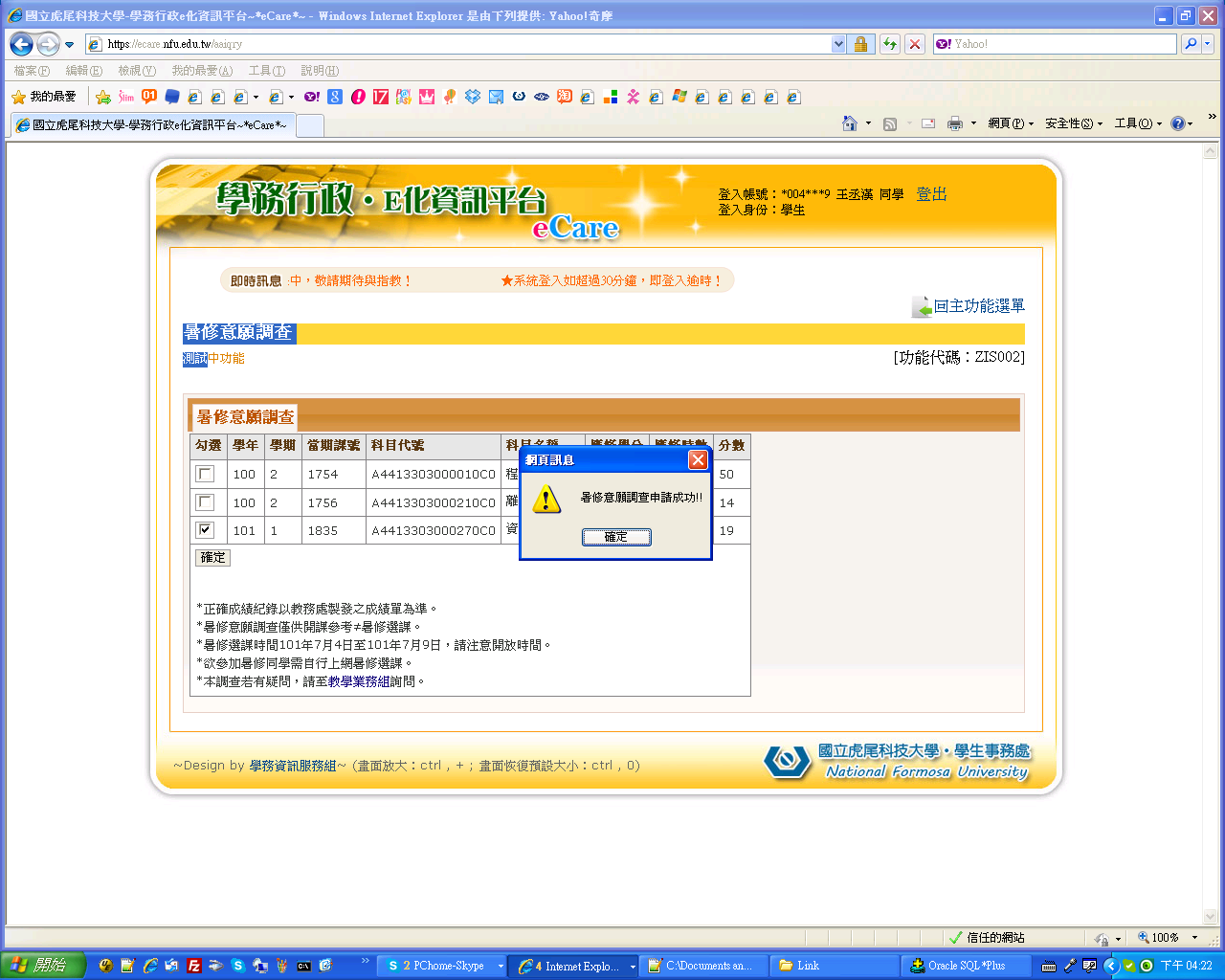 